様式第１号（第４条関係）天栄村ＳＤＧｓ宣言書　下記のとおり、ＳＤＧｓの達成に向けて取り組むことを宣言します。年　　月　　日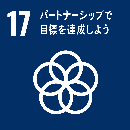 フリガナ企業・団体名フリガナ代表者名住所・所在地〒〒〒〒〒〒〒フリガナTEL担当者氏名TELホームページURLSDGs宣言スローガンめざすゴール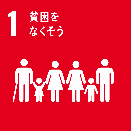 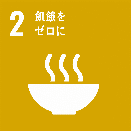 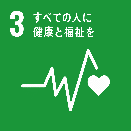 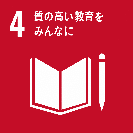 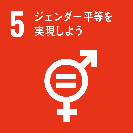 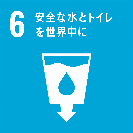 めざすゴール□□□□□□□めざすゴール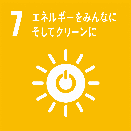 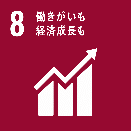 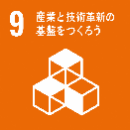 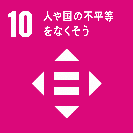 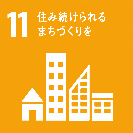 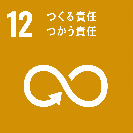 めざすゴール□□□□□□□めざすゴール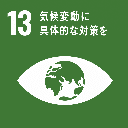 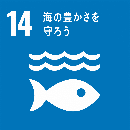 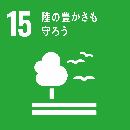 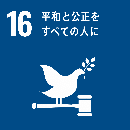 めざすゴール□□□□□□ゴールの達成のための取組（予定も可）